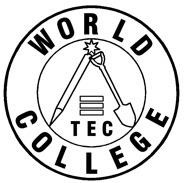 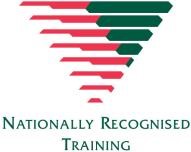 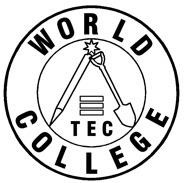 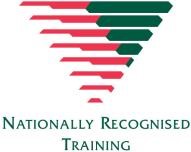 INTRODUCTION This training programme meets the needs of the construction industry and WorkCover NSW. It is also known as “White Card training” or “Construction Induction training” and directly aligns to the CPCCOHS1001A Work safely in the construction industry unit of competency. Successful completion of this unit is mandatory before beginning work on a construction site. On successful completion of this training programme, a Participant will receive a Statement of Attainment in “CPCCOHS1001A Work Safely in the Construction Industry” and a WorkCover NSW Statement of Training for General Induction which is valid for 60 days following the date of completion of training and assessment. Generally, the General Construction Induction Training card is issued and posted by WorkCover NSW within 60 days. ASSESSMENT PROGRAMME The unit of competency is nationally recognised and can only be delivered by a Registered Training Organisation (RTO) that complies with the governing standards of quality control and quality training and assessment.   All training and assessment is delivered over one (1) day in the premises arranged by World Tec College.  ELIGIBILITY We only offer Nationally Recognised Training to Participants over the age of 18 years. To be eligible to enrol in this training programme, participants must be over 18 years of age, and bring with them at time of enrolment 100 points of ID (See http://www.workcover.nsw.gov.au/formspublications/publications/Documents/Evidence_of_identity_informati on_sheet_2096.pdf) for details regarding the amount of points awarded to each ID type. Most Participants will provide a Drivers Licence (40 points) and a Passport, Birth Certificate or Citizenship papers (70 points) exceeding the minimum 100 points. Due to the requirements of maintaining a safe learning environment, World Tec College reserves the right to withdraw any participant(s) on the grounds of safety. PROGRAMME INFORMATION Course Fee:           	$130.00 Course Duration:  	6 hours Training Day:       	Every Saturday, 9:30am – 4:30pm (Except on Public Holidays) Training Venue:    	Suite 1A, Level 1, Strathfield Plaza, 11 The Boulevarde Strathfield NSW 2135 To enrol or enquire further, please contact us at:  Phone:  Fax:  	 Address:  (02) 9897 0114  	 	 (02) 9897 0113  	 	 Unit 7, 20 Crescent St  	 Holroyd NSW 2142 	Email:   	info@emhindustries.com 	Web:   	www.emhindustries.com.au 	RTO ID: 	40850 Issue Date – 7th June 2015 EM Hauri Pty Ltd t/a EMH Industries & World Tec College © EM Hauri Pty Ltd, 2015 Issue Date – 7th June 2015 EM Hauri Pty Ltd t/a EMH Industries & World Tec College © EM Hauri Pty Ltd, 2015 Doc Name – Information Sheet CPCCOHS1001A T&A IS004 V1.1  Page 1 of 1 